2019. február 13A szakköri foglalkozáson azt vizsgáltuk meg, milyen pozitív hatásai vannak a szobanövényeknek a lakásban és az iskolában, munkahelyeken. A csoportok megvizsgálták, milyen a dísznövények testfelépítése, a szára, levele, virágoznak-e és milyen helyeken találhatók. Betekintést nyerünk a növények szerveinek életműködésébe, feladataiba is. 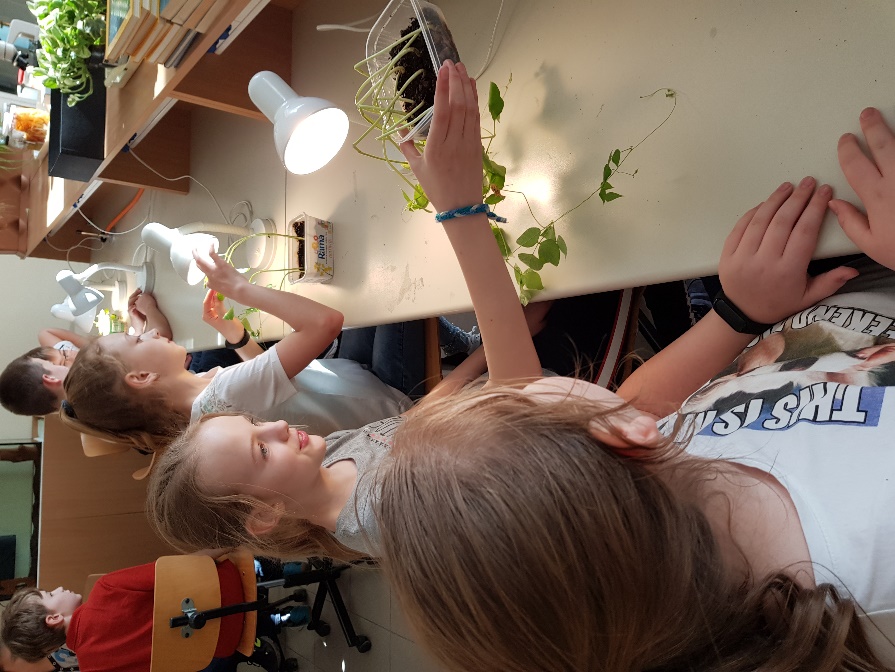 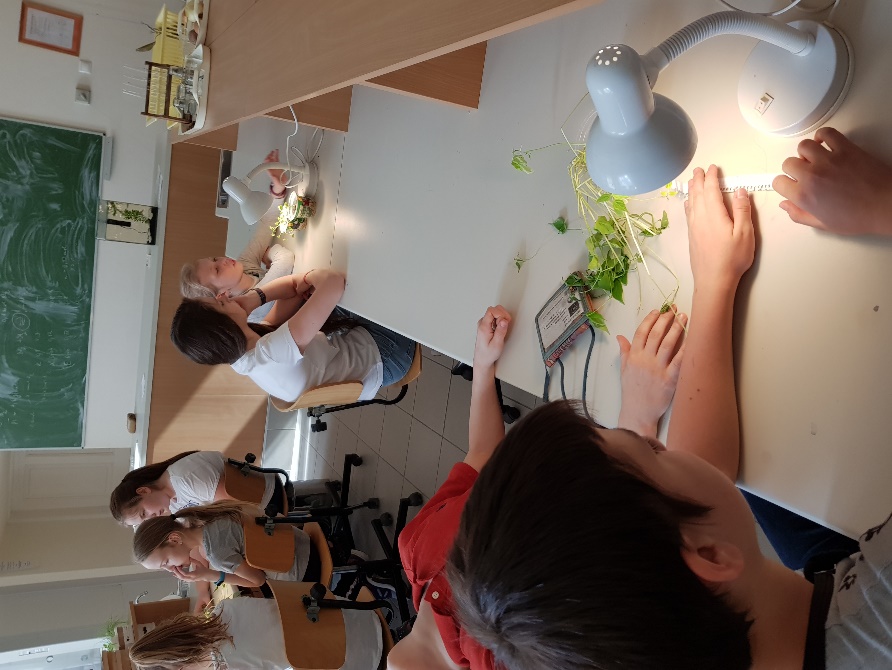 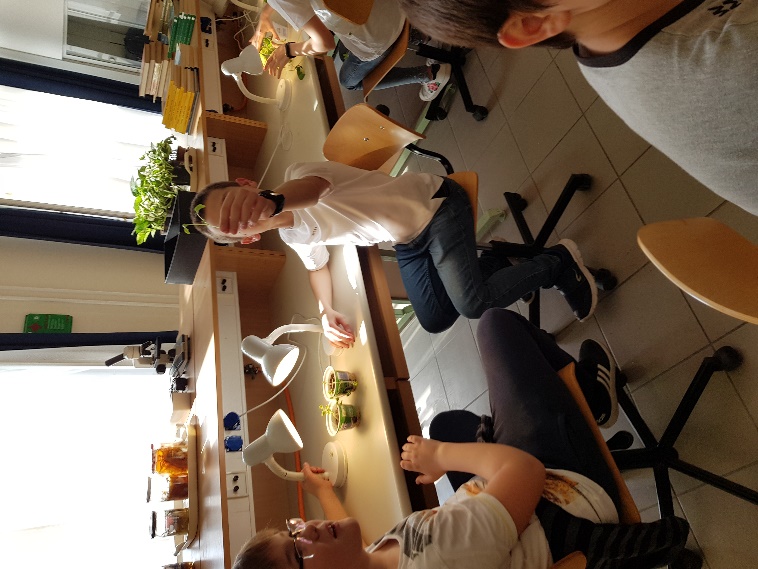 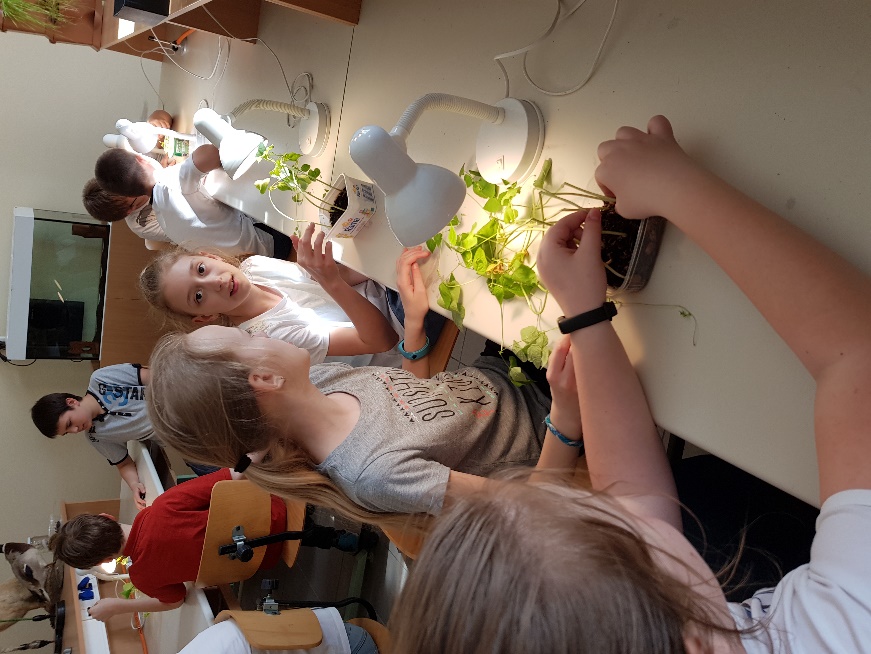 